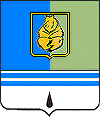 ПОСТАНОВЛЕНИЕАДМИНИСТРАЦИИ ГОРОДА КОГАЛЫМАХанты-Мансийского автономного округа – ЮгрыОт «_17_»_  января   _ 2013 г.				               № _79О внесении измененийв постановление Главыгорода Когалыма от 25.12.2008 №2892В соответствии с Федеральным законом от 06.10.2003 №131-ФЗ         «Об общих принципах организации местного самоуправления в Российской Федерации»: 1. Внести в постановление Главы города Когалыма от 25.12.2008 №2892 «Об уполномоченных органах в сфере размещения заказов на поставки товаров, выполнение работ, оказание услуг для нужд муниципального образования Ханты-Мансийского автономного округа – Югры городской округ город Когалым» (далее – постановление) следующие изменения:1.1. Абзацы 4 и 5 пункта 1 постановления исключить;1.2. Пункт 2.1 постановления изложить в следующей редакции:«2.1. Органом, уполномоченным на осуществление функций по размещению муниципальных заказов на поставки товаров, выполнение работ, оказание услуг для нужд муниципальных заказчиков – отдел муниципального заказа Администрации города  Когалыма»;1.3. Пункт 2.2 постановления  исключить;1.4. Пункт 2.3 постановления считать пунктом 2.2 и изложить в следующей редакции:«2.2. Муниципальное бюджетное лечебно-профилактическое учреждение «Когалымская городская больница» наделяется правом самостоятельного осуществления функций по размещению заказов на поставки товаров, выполнение работ, оказание услуг за счёт средств всех источников финансирования.»;1.5. Пункты 2.4, 2.5, 2.6 постановления исключить;1.6. Пункты 3.2, 3.3 постановления исключить.2. По тексту постановления и приложения к нему слова «управление муниципального заказа» заменить словами «отдел муниципального заказа Администрации города  Когалыма» в соответствующих падежах.3. Отделу муниципального заказа Администрации города Когалыма          (С.В. Чупшева) направить в юридическое управление Администрации города Когалыма текст постановления, его реквизиты, сведения об источнике официального опубликования в порядке и сроки, предусмотренные распоряжением Администрации города Когалыма от 04.10.2011 №198-р                  «О мерах по формированию регистра муниципальных нормативных правовых актов Ханты - Мансийского автономного округа – Югры» для дальнейшего направления в Управление государственной регистрации нормативных правовых актов Аппарата Губернатора Ханты - Мансийского автономного округа – Югры.4. Опубликовать настоящее постановление в официальном печатном издании и разместить на официальном сайте Администрации города Когалыма в информационно-телекоммуникационной сети «Интернет» (www.admkogalym.ru).5. Контроль за выполнением постановления возложить на заместителя Главы города Когалыма Т.И.Черных.Глава города Когалыма						С.Ф.КакоткинСогласовано:зам. Главы города				С.В.Подивиловзам. Главы города				Т.И.Черныхначальник ЮУ					И.А.Леонтьеваначальник УИР				Т.К.Кузнецовначальник ОО ЮУ				С.В.ПановаПодготовлено:начальник ОМЗ				С.В.ЧупшеваРассылка: ОМЗ -1+1, УИР, ОпоВЗ, ОКЗиРМЗ, МБЛПУ «КГБ».